ФОРМАТ И СТРУКТУРА ФАЙЛОВ ДЛЯ ЗАГРУЗКИ ИНФОРМАЦИИ В ПРОГРАММНЫЙ КОМПЛЕКС «СТЕК-ИНТЕГРАЦИЯ»Версия от 2020.05.19Ниже представлено описание файлов загрузки информации в Стек-Интеграцию для последующей обработки и отправки информации в ГИС ЖКХ.Замечание: в связи с регулярными изменениями форматов импорта ГИС ЖКХ  в  структуре и списке данных файлов загрузки  возможны изменения.Общая информацияФайлы загрузки представляют собой совокупность текстовых файлов, каждый из которых содержит  сведения определенного типа в разрезе одного исполнителя и одной биллинговой базы.Формат наименования файла[ИдентификаторИмпорта]_[ТипФайла]_[ИдентификаторБазы]_[ИдентификаторИсполнителя].txtИдентификаторИмпорта – уникальный идентификатор операции выгрузки данных (например, текущая дата/время запуска  в формате yymmddhhmmss);ТипФайла – тип файла ( перечень типов файлов и структура каждого из типов представлены далее)ИдентификаторБазы – уникальный идентификатор биллинговой базы, присваиваемый на этапе первоначальной настройки;ИдентификаторИсполнителя – уникальный идентификатор исполнителя, присваиваемый ему на этапе первоначальной настройки; Структура файла1- 10 строки – шапка файла.Под нее зарезервировано десять строк:1-я строка – содержит тип файла в формате:  ТипФайла:[ТипФайла] 2-я строка – содержит идентификатор базы в формате:  ИдентификаторБазы:[ИдентификаторБазы] 3-я строка – содержит идентификатор импорта в формате:  ИдентификаторОбмена:[ИдентификаторОбмена]4-я строка – содержит идентификатор исполнителя в формате:  Исполнитель:[ИдентификаторИсполнителя] 5-я строка – содержит информацию о месяце, за который производится выгрузка данных. Формат: Месяц:[дд.мм.гггг]6-я строка – содержит информацию о полноте выгрузки информации в формате: ВесьФонд:[Да/Нет]7-я строка – содержит информацию о версии выгрузки в формате: Версия:[НомерВерсииФормата]8-10 строки – зарезервировано для дальнейшего использования (заполнять пустыми строками)11-я строка  - названия полей, перечисленные через разделитель «|».Названия полей и их порядок должны соответствовать описанию структурыС 12-ой строки включительно строки данных. Поля и их порядок следования должны соответствовать описанию структурыРазделитель полей: «|»Разделитель строк: \r\nПример файла:Файл  201801011111_org_Base1_1234567890123987654321.txt , содержащий сведения об исполнителе.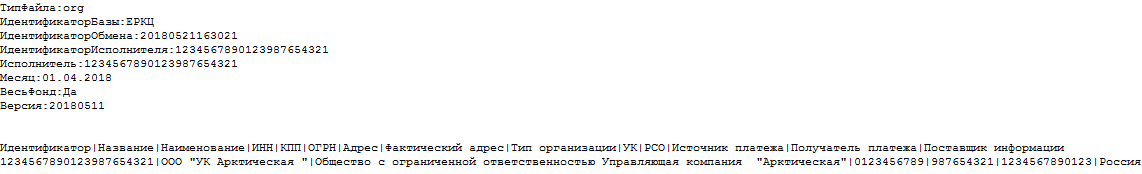 Типы файловПримечание: с 05.07.2018 г. Удалены типы файлов contractor, contractsrv. Необходимую информацию по организациям и услугам договоров необходимо перевести в файлы типов org и servНиже представлена структура каждого из типов файлов. Серым цветом обозначены поле, которое для данного типа файла является уникальным. Если выделено несколько полей, то уникальным является не каждое поле в отдельности, а соответствующий набор полей.Сведения об организации – тип файла orgСведения об услугах – тип файла servСведения об домах – тип файла houseСведения о лицевых счетах – тип файла accСведения о приборах учета – тип файла counterСведения о связях ОДПУ и ОКПУ с лицевыми счетами – тип файла countlinkСведения о показаниях – тип файла countvalСведения о платежах – тип файла payСведения о квитанциях – тип файла kvitСведения о строках долговой квитанции – тип файла kvitDebtСведения о начислениях текущей квитанции – тип файла kvitInfoСправочная информация в текущих квитанциях – тип файла kvitRefInfoСправочная информация по  счетчикам в текущих квитанциях – тип файла kvitCounterInfoСведения о квитировании – тип файла acknПримечание: Загрузка данных по квитированию производится в разрезе платежей. Это означает, что при изменении какой-либо информации по квитированию платежа ( изменение какой-либо суммы, добавление/изменение/удаление услуги, добавление/изменение/удаление квитанции  и пр.) необходимо передавать полную информацию по квитированию платежа, включая неизменившиеся составляющие.Если произошла отмена квитирования, то в файл необходимо передать строку с нулевой суммой (если отмена квитирования по всему платежу то можно без указания идентификаторов квитанции и услуги).Сведения о договорах – тип файла contractСведения об объектах договоров – тип файла contractobjСведения об взаиморасчетах договоров – тип файла contractsetСведения о документах  договоров – тип файла contractdocФайлы документов должны быть выгружены в каталог < Каталог выгрузки > + \doc\ . С именем файла документа ( Имя файла документа – уникальное имя файла в пределах одной выгрузки. Т.к. названия файлов разных договоров могут совпадать, необходимо использовать транспортировочное имя файла. )Сведения об индивидуальных услугах – тип файла indserv.ТипОписаниеОбязательное наличиеКомментарийorgCведения об исполнителеДаservCведения об услугах исполнителяДаhouseCведения о домахДаaccCведения о лицевых счетах ДаcounterCведения о приборах учетаДаcountlinkCведения о связях общедомовых и общеквартирных приборов учета с лицевыми счетамиДаcountvalCведения о показанияхДаpayCведения о платежахДаkvitCведения о текущих и долговых квитанцияхДаkvitInfoCведения о начислениях по услугам в текущих квитанцияхДаkvitDebtCведения о долгах по услугам в долговых квитанцийПри наличии долговых квитанцийkvitRefinfoCправочная информация по  услугам в текущих квитанцияхНетkvitCounterinfoCправочная информация по сведениям ИПУНетacknCведения о квитированииДаcontractСведения о договорахНетОпциональная выгрузкаcontractobjCведения об объектах договоровПри наличии сведений о договорахcontractdocCведения о документах договоровПри наличии сведений о договорахОпциональная возможность загрузки документов договора в электронном виде.contractsetCведения о взаиморасчетах договораНетОпциональная выгрузкаindservCведения об индивидуальных услугах исполнителя по лицевому счетуНетОпциональная выгрузкаНомер поля в реестреНаименование поляОбязательное наличие информацииТип поляМаска/ОграничениеОписание 1 ИдентификаторДачисловойУникальный идентификатор организации 2 НазваниеДатекстовыйДо 256 символовКраткое название организации 3 НаименованиеДатекстовыйДо 256 символовПолное название организации 4 ИННДатекстовыйДо 12 символовИНН организации 5 КППДатекстовыйДо 9 символовКПП организации 6 ОГРНДатекстовыйДо 15 символовОГРН организации7 АдресНеттекстовыйДо 256 символовЮридический адрес организации 8 Фактический адресНеттекстовыйДо 256 символовФактический адрес организации 9 Тип организацииДачисловой0..20 – Индивидуальный предприниматель1 – Юридическое лицо2 – Обособленное подразделение 10 УКНетбитовый0..10 – организация не является УК; 1 – организация является УК 11 РСОНетбитовый0..10 – организация не является РСО; 1 – организация является РСО 12 Источник платежаНетбитовый0..10 – организация не является источником платежа; 1 – организация является источником платежа 13 Получатель платежаНетбитовый0..10 – организация не является получателем платежа; 1 – организация является получателем платежа 14 Поставщик информацииДабитовый0..10 – организация не является поставщиком информации; 1 – организация является поставщиком информацииНомер поля в реестреНаименование поляОбязательное наличие информацииТип поляМаска/ОграничениеОписание 1 ИдентификаторДачисловойИдентификатор услуги, уникальный в пределах одной организации 2 УслугаДачисловой0..65535Номер услуги  3ПодгруппаНетчисловой0..65535Подгруппа услуги 4ГруппаНетчисловой0..65535Группа 5 НазваниеДатекстовыйДо 256 символовНазвание услуги 6 Тип услугиДабитовый 0-10 – услуга является основной;1 – услуга является сторонней 7 Идентификатор организации Обязательно, если услуга является стороннейчисловойИдентификатор организации, предоставляющей стороннюю услугу 8 Единица измеренияНеттекстовыйДо 256 символовЕдиница измерения услуги 9ОДНДабитовый 0-1Флаг, указывающий может ли услуга содержать общедомовые нужды10АналитикаНетчисловой0..65535Дополнительный  числовой идентификатор услуги, указываемый, если услугу в ГИСе требуется разделить на несколько услуг Номер поля в реестреНаименование поляОбязательное наличие информации Тип поляМаскаОписание1Идентификатор домаДаЧисловойУникальный идентификатор дома 2Идентификатор участка/отделенияДаЧисловойИдентификатор участка/отделения3НомерДаТекстовойДо 256 символовНомер дома4ФИАС ГУИДДаГУИДФИАС дома5ОКТМОНетТекстовыйДо 256 символовОКТМО дома6АдресДаТекстовыйДо 256 символовАдрес дома7РайонДаТекстовыйДо 256 символовРайон, в котором находится дом (для генерации участка)8УчастокДаТекстовыйДо 256 символовУчасток, в котором находится дом(для генерации участка)9Кадастровый номерНетТекстовыйДо 256 символовКадастровый номер дома10ПримечаниеНетТекстовыйДо 256 символовДополнительная информация по дому11Тип строенияНетЧисловой0..2Тип строения0 – не выгружать в ГИС1 – МКД2 – ЖД
Если не указан, по умолчанию определяется как 0 – не выгружать в ГИС12ПодъездовДаЧисловой0..99Кол-во подъездов в доме13Этажей ДаЧисловой1..99Кол-во этажей в доме14Подземных этажейНетЧисловой0..99Кол-во подземных этажей15Минимум этажейНетЧисловой1..99Минимальное кол-во этажей в доме16Год постройкиНетЧисловойггггГод постройки дома17Год ввода в эксплуатациюНетЧисловойггггГод ввода в эксплуатацию18Общая площадьНетЦифровой999999.99Общая площадь всех помещений дома19Общая жилая площадьНетЦифровой999999.99Общая площадь жилых помещений дома20Общая нежилая площадьНетЦифровой999999.99Общая площадь нежилых помещений дома21Площадь застройкиНетЦифровой999999.99Площадь строения22Техническое состояние домаНетЧисловой0..2Техническое состояние дома:0-Нормальное 1-Ветхое  2-Аварийное 23Часовой поясНетЧисловой1..21Код элемента из справочник ГИС «Часовые зоны по Olson»24Получатель платежа по услуге «капитальный ремонт»НетБитовый0..1Получатель платежа по услуге «капитальный ремонт» 0 – Специальный счет, 1 – Счет регионального оператора25Объект культурного наследияНетБитовый0..1Памятник архитектуры0 – дом не является памятником архитектуры, 1 – дом является памятником архитектуры 26Признак аннулированияДаБитовый0..10 – дом требуется отправлять в ГИС1 – дом не требуется отправлять в ГИСНомер поля в реестреНаименование поляОбязательное наличие информацииТип поляМаскаОписание1Идентификатор участка/отделенияДаЧисловойУникальный идентификатор участка2Идентификатор домаДаЧисловойУникальный идентификатор дома3 Идентификатор лицевого счетаДаТекстовыйУникальный идентификатор лицевого счета 4 НомерДаТекстовыйДо 256 символовНомер лицевого счета5 ФИОДаТекстовойДо 256 символовФИО нанимателя ( Название организации-плательщика по лицевому счету )6 АдресДаТекстовыйДо 256 символовАдрес7ПодъездДаТекстовыйДо 256 символовНомер подъезда в доме8 ЭтажДаЧисловой1..99Номер этажа9Последний этажНетБитовый0..10 -  этаж лицевого счета не является последним;1- этаж лицевого счета является последним10КвартираНетТекстовыйДо 256 символовНомер квартиры11КомнатаНетТекстовыйДо 256 символовНомер комнаты12ПроживающихНетЧисловой999999Кол-во проживающих13ПрописаноНетЧисловой999999Кол-во прописанных14Число комнатНетЧисловой1..99Количество комнат в помещении15Общая площадьНетЦифровой999999.99Общая площадь помещения16Жилая площадьНетЦифровой999999.99Жилая площадь помещения17Отапливаемая площадьНетЦифровой999999.99Отапливаемая площадь помещения18Доля расчетаНетЧисловой1..100Доля внесения платы, размер доли в %19Разделенный лицевой счетНетБитовый0..1Указание, разделены ли лицевые счета помещения20ПримечаниеНетТекстовыйДо 256 символовПримечание21EmailНетТекстовыйДо 256 символовАдрес электронной почты22ДокументНетЧисловой0..18Тип документа на собственность- Найма- Приватизации2  - Аренды3  - Субаренды4  - Купли-продажи5  - Дарения6  - Наследства7  - Мены8  - Коммерческого найма9  - Аренды ( коммунальная )10 – Обмена11 – Долевое участие12 – Общежитие13 – Инвестирование строительства14 – Ренты15 – Временная регистрация16 – Кооператив17 – Кооператив – уступка прав третьему лицу18 – Частная собственность23Номер документаНетТекстовыйДо 256 символовНомер документа на собственность24Признак аннулированияДаБитовый0..10 – лицевой счет требуется отправлять в ГИС1 – лицевой счет не требуется отправлять в ГИС25Дата открытияНетДатаггггммддДата открытия лицевого счета26Дата закрытияНетДатаггггммддДата закрытия лицевого счета27Причина закрытияНетЧисловой1..9Причина закрытия лицевого счета (согласно справочнику ГИС) :1 – Окончание действия договора социального найма2 – Окончание договора аренды3 – Окончание договора найма4 – Окончание предоставления жилого помещения жилищным кооперативом5 – Окончание права собственности6 – Перевод помещения в нежилое7 – Снос дома8 – Объединение лицевых счетов9 – Изменение реквизитов лицевого счета28Комментарий к закрытиюНетТекстовыйДо 256 символовКомментарий в связи с закрытием лицевого счета29Тип лицевого счета в ГИСДаЧисловой0..4Тип лицевого счета0 – Не определено1 – Управляющая организация2 – Ресурсоснабжающая организация3 – Расчетный центр4 – Капремонт30Общедомовое имуществоДаЧисловой0..10 – Жилое помещение1 – Помещение общего имущества31Характеристика помещенияДаЧисловой0..30 – Отдельная квартира1 – Коммунальная квартира2 – Коридорного типа3 – Общежитие32Признак жилого помещенияДаЧисловой0..11-Жилое0-Не жилое33БК_НанимательДаЧисловойУникальный идентификатор нанимателя34Дата РожденияНетДатаггггммддДата рождения нанимателя35СНИЛСНетТекстовыйДо 14 символовПенсионное свидетельство нанимателя36ПолНетЧисловой0..2Пол нанимателя:0-не указано1-М2-Ж37Документ удостоверяющий личность нанимателяНетЧисловой0..220-Паспорт гражданина СССР1-Удостоверение личности офицера2-Свидетельство о рождении3-Временное удостоверение личности гражданина РФ4-Справка Ф N95-Военный билет солдата(матроса, сержанта, старшины)6-Паспорт гражданина РФ7-Удостоверение личности8-Справка военнослужащего9-Справка об освобождении из мест лишения свободы10-Загранпаспорт гражданина РФ11-Удостоверение беженца12-Вид на жительство13-Национальный паспорт14-Разрешение на временное проживание15-Паспорт Минморфлота16-Дипломатический паспорт гражданина РФ17-Иностранный паспорт18-Свид-во о регистрации ходатайства о признании иммигранта беженцем19-Паспорт моряка20-Военный билет офицера запаса21-Загранпаспорт гражданина СССР22-Иные документы, выдаваемые органами МВД38Дата выдачиНетДатаггггммддДата выдачи документа удостоверяющего личность нанимателя39Серия документаНетТекстовыйДо 256 символовСерия документа удостоверяющего личность нанимателя40Номер документаНетТекстовыйДо 256 символовНомер документ удостоверяющего личность нанимателя41НаименованиеНетТекстовыйДо 256 символовНаименование организации-плательщика по лицевому счету42АдресОрганизацииНетТекстовыйДо 256 символовФактический адрес организации-плательщика43ИНННетТекстовый10..12 символовИНН организации-плательщика44ОГРННетТекстовый13..15 символовОГРН организации-плательщика45КППНетТекстовый9 символовКПП организации-плательщикаНомер поля в реестреНаименование поляОбязательное наличие информации Тип поляМаскаОписание1Идентификатор участка/отделенияДа, если тип прибора учета - ИПУЧисловойУникальный идентификатор участка 2Идентификатор домаДа, если тип прибора учета - ИПУЧисловойУникальный идентификатор дома3 Идентификатор лицевого счетаДа, если тип прибора учета - ИПУТекстовыйУникальный идентификатор лицевого счета 4Номер подъездаНетТекстовыйНомер подъезда 5 Идентификатор прибора учетаДаЧисловойУникальный идентификатор счетчика6 Заводской номерДаТекстовыйДо 256 символовЗаводской номер счетчика7 Марка счетчикаДаТекстовыйДо 256 символовНазвание модели счетчика8Тип счетчикаДаЧисловой0..20 - ИПУ1 - ОКПУ2 - ОДПУ9 Дата установкиДаДатаггггммддДата установки счетчика10Дата снятияНетДатаггггммддДата снятия счетчика11Дата последней поверкиНетДатаггггммддДата поверки счетчика12Межповерочный интервалДаЧисловой1..20Межповерочный интервал ( количество лет от 1 до 20 )13Дата пломбыНетДатаггггммддДата пломбы14Номер пломбыНетТекстовыйНомер пломбы15Тарифность счетчикаДаЧисловой1..3Тарифность счетчика:1-однотарифный2-двухтарифный3-трехтарифный16Разрядность ДаЧисловой1..10Разрядность счетчика17Дробная разрядностьНетЧисловой0..2Дробная разрядность счетчика18Коэффициент трансформацииДаЦифровой999.99Коэффициент трансформации (по умолчанию 1)19Признак сдачи показаний в ручном режиме (проставляется на прибор учета)ДаБитовый0..10 - показания сдаются вручную1 - то показания сдаются дистанционно (автоматически)20Состояние счетчикаДаЧисловой0..2Состояние счетчика на дату выгрузки:0 - не используется1 - работает2 - по среднему21УслугаДаЧисловойИдентификатор услуги22Базовое показание  по тарифу 1ДаЦифровой9999999.999999Базовое показание счетчика по тарифу 123Базовое показание  по тарифу 2Да, если тарифность ПУ >=2Цифровой9999999.999999Базовое показание счетчика по тарифу 224Базовое показание  по тарифу 3Да, если тарифность ПУ = 3Цифровой9999999.999999Базовое показание счетчика по тарифу 325Признак аннулированияДаБитовый0..10 – прибор учета требуется отправлять в ГИС1 – прибор учета не требуется отправлять в ГИСНомер поля в реестреНаименование поляОбязательное наличие информацииТип поляМаскаОписание1Идентификатор прибора учетаДаЧисловойИдентификатор ОДПУ или ОКПУ2Идентификатор лицевого счетаДаТекстовыйИдентификатор лицевого счетаНомер поля в реестреНаименование поляОбязательное наличие информацииТип поляМаскаОписание1Идентификатор лицевого счетаДаТекстовыйУникальный идентификатор лицевого счета2Идентификатор прибора учетаДаЧисловойУникальный идентификатор счетчика3 Дата показанияДаДатаггггммддДата ввода показания4 Расчетный месяцДаДатаггггмм01Расчетный месяц показания5 Тип ввода показанияДаЧисловой0..1Тип ввода ГИС:0 – контрольное1 – текущее6 УслугаДаЧисловойИдентификатор услуги7Тарифность счетчикаДаЧисловой1..3Тарифность счетчика:1-однотарифный2-двухтарифный3-трехтарифный8 Показание по тарифу 1ДаЦифровой9999999.999999Показание по тарифу 19Показание по тарифу 2Да, если тарифность прибора учета >=2Цифровой9999999.999999Показание по тарифу 210Показание по тарифу 3 Да, если тарифность прибора учета = 3Цифровой9999999.999999Показание по тарифу 311Расход по тарифу 1ДаЦифровой9999999.999999Расход по тарифу 112Расход по тарифу 2Да, если тарифность прибора учета >=2Цифровой9999999.999999Расход по тарифу 213Расход по тарифу 3Да, если тарифность прибора учета = 3Цифровой9999999.999999Расход по тарифу 3Номер поля в реестреНаименование поляОбязательное наличие информации Тип поляМаскаОписание1Идентификатор платежаДаЧисловойУникальный идентификатор платежа2Тип платежаДаЧисловой 0..1Тип платежа:0 – платеж по основным услугам;1 – платеж по сторонним услугам3 Идентификатор лицевого счетаДаТекстовыйУникальный идентификатор лицевого счета 4 ДатаДаДатаггггммддДата платежа5 МесяцДаДатаггггмм01Расчетный месяц платежа6 СуммаДаЦифровой999999.99Сумма платежа 7Общая суммаДаЦифровой999999.99Общая сумма платежа ( с учетом всех исполнителей )8Признак кассыДаЧисловой0..1Признак кассы:0 – платеж принят платежными агентами1 – платеж принят основной организацией9ИсточникНетТекстовыйДо 256 символовНаименование источника платежа10Комментарий к платежуНетТекстовыйДо 256 символовКомментарий к платежу11Номер ведомостиНетТекстовыйДо 256 символовНомер платежной ведомостиНомер поля в реестреНаименование поляОбязательное наличие информацииТип поляМаскаОписание1Идентификатор квитанции ДаЧисловойУникальный идентификатор квитанции2 Идентификатор лицевого счетаДаТекстовыйИдентификатор лицевого счета3Тип квитанцииДаБитовый0..1Тип квитанции ГИС:0 – текущая квитанция1 – долговая квитанция4 ДатаДаДатаггггммддДата печати квитанции5 МесяцДаДатаггггмм01Месяц квитанции6 ИНН получателя платежаДаТекстовыйДо 12 символовДанные по получателю платежа квитанции7КПП  получателя платежаДаТекстовыйДо 9 символовДанные по получателю платежа квитанции8 БИК  получателя платежаДаТекстовыйДо 9 символовДанные по получателю платежа квитанции9КС  получателя платежаНетТекстовыйДо 20 символовДанные по получателю платежа квитанции10РС  получателя платежаДаТекстовыйДо 20 символовДанные по получателю платежа квитанции11Банк  получателяДаТекстовыйДо 256 символовДанные по получателю платежа квитанции12Наименование получателяДаТекстовыйДо 256 символовДанные по получателю платежа квитанции13ПрописанныхДаЧисловой1..100Кол-во прописанных14Жилая площадьДаЦифровой999999.99Жилая площадь помещения15Отапливаемая площадьДаЦифровой999999.99Отапливаемая площадь помещения16Общая площадьДаЦифровой999999.99Общая площадь помещения17ЗадолженностьДаЦифровой999999.99Задолженность на начало расчетного периода18АвансДаЦифровой999999.99Аванс на начало расчетного периода19Начислено по квитанции ДаЦифровой999999.99Начислено по квитанции за расчетный месяц20Начислено пениДаЦифровой999999.99Итого начислено пени за расчетный период21К оплатеДаЦифровой999999.99Итого к  оплате22Оплачено за месяцНетЦифровой999999.99Оплачено за месяц на момент подготовки квитанций23Дата платежаНетДатаггггммддДата последнего платежаНомер поля в реестреНаименование поляОбязательное наличие информации Тип поляМаскаОписание1Идентификатор долговой квитанции ДаЧисловойИдентификатор платежного документа2Идентификатор лицевого счетаДаТекстовыйИдентификатор лицевого счета3Месяц ДаДатаггггмм01Расчетный месяц квитанции4Идентификатор исполнителяДаТекстовыйУникальный идентификатор исполнителя услуги из справочника организаций5 Идентификатор услугиДаЧисловойИдентификатор услуги из справочника услуг6 Месяц долгаДаДатаггггмм01Месяц долга7СуммаДаЦифровой999999.99Сумма долгаНомер поля в реестреНаименование поляОбязательное наличие информации Тип поляМаскаОписание1Идентификатор квитанции ДаЧисловойИдентификатор платежного документа2Идентификатор лицевого счетаДаТекстовыйИдентификатор лицевого счета3Месяц ДаДатаггггмм01Расчетный месяц квитанции4Идентификатор исполнителяДаТекстовыйУникальный идентификатор исполнителя услуги из справочника организаций5 Идентификатор услугиДаЧисловойИдентификатор услуги из справочника услуг6 ТарифДаЦифровой999999.99Тариф7НормативДаЦифровой99999999.999999Норматив услуги (индивидуальное потребление)8Норматив ОДНДаЦифровой99999999.999999Норматив услуги ( общедомовые нужды )9ОбъемДаЦифровой99999999.999999Объем услуги (индивидуальное потребление)10 Объем ОДНДаЦифровой99999999.999999Объем услуги ( общедомовые нужды )11НачисленоДаЦифровой999999.99Начислено12ПерерасчетДаЦифровой999999.99Перерасчет13ЛьготаДаЦифровой999999.99Начислено по льготе14Тип начисленийДаЧисловой1..3Тип начисления:1 – по нормативу2 – по прибору учета3 – иное 15Повышающий коэффициентНетЦифровой999999.99Размер повышающего коэффициента16Начислено по повышающему коэффициентуНетЦифровой999999.99Размер превышения платы, рассчитанной с применением повышающего коэффициента над размером платы, рассчитанной без учета повышающего коэффициента (руб)17Начислено по индивидуальному потреблениюНетЦифровой999999.99Итого начислено по услуге за индивидуальное потребление18Начислено по ОДННетЦифровой999999.99Итого начислено по услуге за общедомовое потребление19Начислено итогоДаЦифровой999999.99Итого начислено по услуге20АналитикаНетЦифровой0…65535Дополнительный  числовой идентификатор услуги, указываемый, если услугу в ГИСе требуется разделить на несколько услугНомер поля в реестреНаименование поляОбязательное наличие информацииТип поляМаскаОписание 1 Идентификатор квитанцииДачисловойУникальный идентификатор квитанции 2 Идентификатор прибора учетаДачисловойУникальный идентификатор счетчика в квитанции 3 Идентификатор услугиДачисловойУникальный идентификатор услуги4ТарифДачисловой0..2Тарифность показания (двухтарифный счетчик: 0-день, 1-ночь; трехтарифный счетчик: 0-ночь, 1-полупик, 2-пик)5ПоказаниеДацифровой99999999.999999Показание прибора учета 6Объем ИПУ по услуге в помещениях домаДацифровой99999999.999999Суммарный объём коммунальных ресурсов в доме - в помещениях дома 7 Объем ОДН  по услуге в домеДацифровой99999999.999999Суммарный объём коммунальных ресурсов в доме - в целях содержания общего имущества.8Тип счетчикаДачисловой0..2Тип счетчика: 0 - ИПУ1 - ОКПУ2 - ОДПУНомер поля в реестреНаименование поляОбязательное наличие информацииТип поляМаскаОписание 1 Идентификатор квитанцииДачисловойУникальный идентификатор квитанции 2 Идентификатор прибора учетаДачисловойУникальный идентификатор счетчика в квитанции 3 Идентификатор услугиДачисловойУникальный идентификатор услуги 4ТарифДачисловой0..2Тарифность показания (двухтарифный счетчик: 0-день, 1-ночь; трехтарифный счетчик: 0-ночь, 1-полупик, 2-пик) 5ПоказаниеДацифровой99999999.999999Показание прибора учета 6Предыдущее показаниеДацифровой99999999.999999Показание прибора учета указанное в квитанции предыдущего месяцаНомер поля в реестреНаименование поляОбязательное наличие информацииТип поляМаскаОписание1Идентификатор лицевого счетаДаТекстовыйИдентификатор лицевого счета2Идентификатор исполнителяДаТекстовыйИдентификатор исполнителя услуги из справочника организаций3 Идентификатор услугиДаЧисловойИдентификатор услуги из справочника услуг. ( Если квитирование по пени то значение указать «-1» )4 Идентификатор квитанцииДаЧисловойИдентификатор квитанции 5 Идентификатор платежаДаЧисловойИдентификатор платежа6 СуммаДаЧисловой999999.99Сумма квитирования7ТипДаЧисловой0..1Признак квитирования (0- по услугам, 1-по пени)Номер поля в реестреНаименование поляОбязательное наличие информацииТип поляМаскаОписание1Идентификатор исполнителя по договоруДаТекстовыйИдентификатор исполнителя услуг по договору  услуги из справочника организаций2Идентификатор договораДаТекстовыйИдентификатор договора ( уникальный )3 Тип договораДаЧисловойТип договора, согласно типам договоров в ГИС ЖКХ ( 0 – ДУО, 1 – ДРСО, 2 – Устав )4 Номер договораДаТекстовыйНомер договора5 Идентификатор контрагентаНетТекстовыйИдентификатор контрагента из справочника организаций ( Юр.лицо )6Тип контрагента НетЧисловой0..3Тип контрагента, согласно типам второй стороны договора ( для ДУО : 0 – собственник объекта ЖФ, 1 – собственник муниципального жилья, 2 – Застройщик, 3 – ТСЖ; для ДРСО : 0 – оферта, 1 – собственник МКД, 2 – собственник ЖД, 3 – Управляющая компания )7Учет ресурсаНетЧисловой0..1Для ДРСО, где второй стороной договора является  Управляющая компания ( тип контрагента - 3), 0 – коммерческий учет ресурса осуществляет наша организация, 1- вторая сторона договора.8Дата начала договораДаДатаггггммддДата заключения договора, дата вступления в силу9Дата окончания договораНетДатаггггммддДата окончания договора, предполагаемая дата окончания10РасширениеНетТекстовыйДополнительные параметры договораНомер поля в реестреНаименование поляОбязательное наличие информацииТип поляМаскаОписание1Идентификатор договораДаТекстовыйИдентификатор договора ( уникальный )Определяет принадлежность объекта договора к договору2ГУИДДаТекстовыйГуид  по ФИАС адресного объекта3 ПомещениеНетТекстовыйНомер помещения в объекте договора4 КомнатаНетТекстовыйНомер комнаты в помещении объекта договора5 Идентификатор услугиДачисловойИдентификатор услуги, уникальный в пределах одной организации6Дата начала ДаДатаггггммддДата начала действия услуги7 Дата окончанияНетДатаггггммддДата окончания действия услуги 8РасширениеНетТекстовыйДополнительные параметры объекта договораНомер поля в реестреНаименование поляОбязательное наличие информацииТип поляМаскаОписание1Идентификатор договораДаТекстовыйИдентификатор договора ( уникальный )Определяет принадлежность взаиморасчета к договору2Идентификатор отправителяДаТекстовыйИдентификатор отправителя информации о взаиморасчете из справочника организаций3 Тип информатораДаЧисловой0..1Тип отправителя информации о взаиморасчете:
0 – от имени РСО 1 – от имени исполнителя коммунальной услуги4 Месяц взаиморасчетаДаДатаггггмм01Отчетный период, за который выгружается информация о взаиморасчете5 НачисленоНетЧисловой999999.99Информация о сумме начислений6ПоступилоНетЧисловой999999.99Информация о сумме поступлений7 ЗадолженностьНетЧисловой999999.99Информация о сумме задолженности8ПереплатаНетЧисловой999999.99Информация о сумме переплаты9ОплаченоНетЧисловой999999.99Информация о сумме оплаченоНомер поля в реестреНаименование поляОбязательное наличие информацииТип поляМаска/ОграничениеОписание 1 Идентификатор договораДаТекстовыйИдентификатор договора ( уникальный )Определяет принадлежность документа договора к договору2Идентификатор отправителя информации по взаиморасчетуОбязательно, если тип документа = «Документ взаиморасчета»ТекстовыйИдентификатор отправителя информации о взаиморасчете из справочника организаций (заполняется только, если тип документа =  «Документ взаиморасчета»)3Месяц взаиморасчетаОбязательно, если тип документа = «Документ взаиморасчета»ДатаГгггмм01Отчетный период, за который выгружается информация о взаиморасчете (заполняется только, если тип документа = «Документ взаиморасчета») 4 Идентификатор документаДаЧисловойУникальный номер документа в пределах одной информационной системы. 5Тип документаДаЧисловой0..9Определение типа документа может принять одно из следующих значений:0 - Приложения1 - Договор и приложения2 - Дополнительное соглашение3 - Протокол открытого конкурса4 - Протокол собрания собственников5 - Протокол заседания правления6 - Документ, подтверждающий принятое решение органом управления застройщика7 - Устав8 - Документ основания расторжения договора9 - Реестр собственников, подписавших договор10- Документ взаиморасчета 6Имя файлаДаТекстовыйИмя файла с расширением без указания пути расположения файла.( например: 1234.pdf ) 7 Транспортировочное  имя файла ДаТекстовыйИмя файла, используемое для транспортировки документа.  8 КомментарийНетТекстовый  До 256 символовКомментарий к документуНомер поля в реестреНаименование поляОбязательное наличие информацииТип поляМаска/ОграничениеОписание 1 Идентификатор лицевого счетаДатекстовыйИдентификатор лицевого счета 2 Идентификатор услугиДачисловойИдентификатор услуги 3Номер услугиДачисловойНомер улуги 4Дата начала действия услугиДатекстовыйДата начала действия услуги 5 Дата окончания  действия услугиДатекстовыйДата окончания  действия услуги 6 Имя документаДатекстовыйДо 256 символовИмя  документа – основания  действия индивидуальной услуги7Имя файлаДатекстовыйДо 256 символовИмя файла для экспорта данных  